Denominational Catholic School 
Inspection Report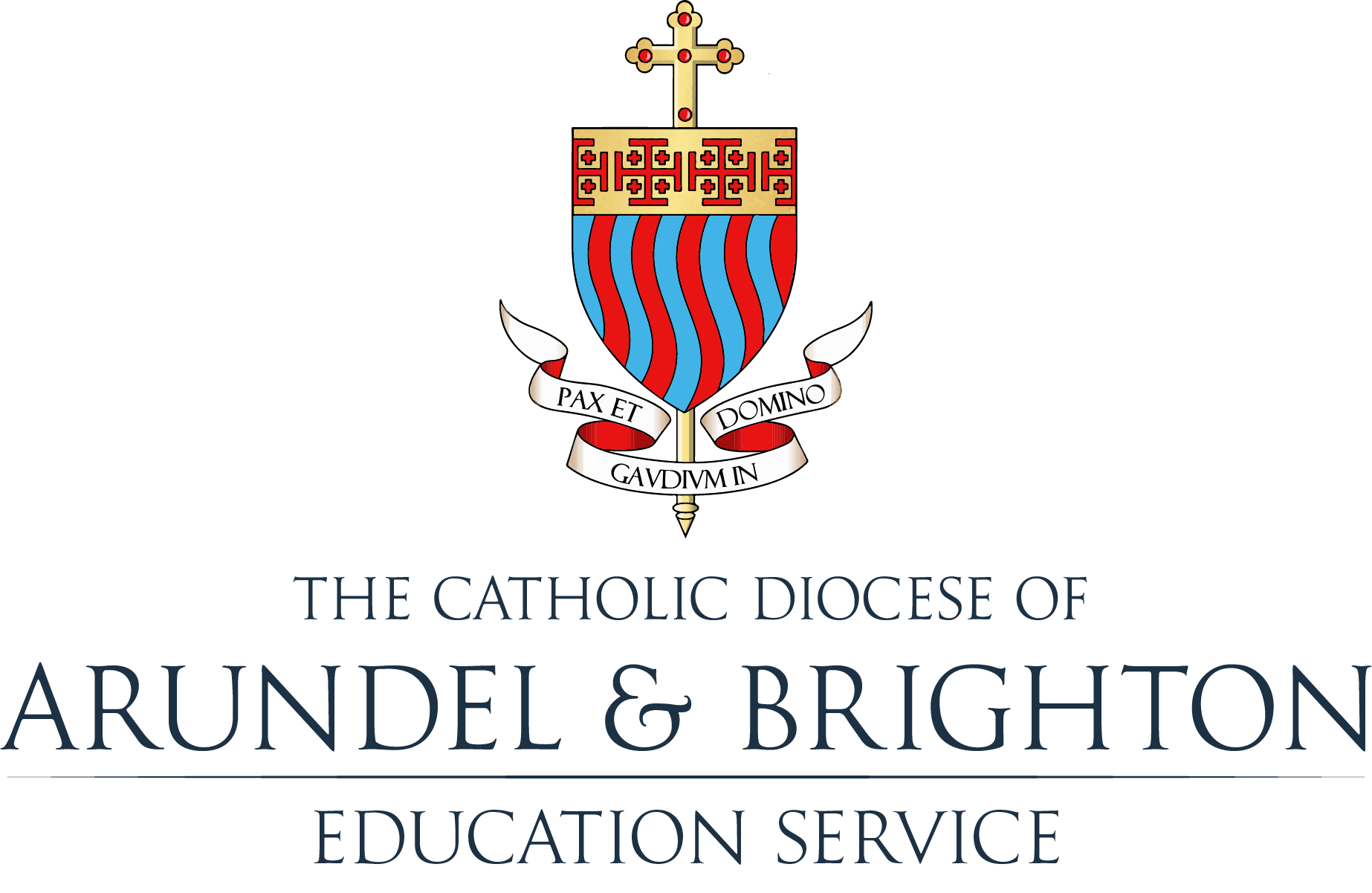 XXX   Catholic XXXX SchoolAddressTelephone:                               Email address:    School Unique Reference Number: SUMMARY OF KEY FINDINGS FOR PARENTS/CARERS AND PUPILS/STUDENTSFULL REPORTINFORMATION ABOUT THE SCHOOLWHAT DOES THE SCHOOL NEED TO DO TO IMPROVE FURTHER?CATHOLIC LIFETHE QUALITY OF THE CATHOLIC LIFE OF THE SCHOOL  The extent to which pupils contribute to and benefit from        the Catholic Life of the school.The quality of provision of the Catholic Life of the school.How well leaders and governors promote, monitor and evaluatethe provision for the Catholic Life of the school.The extent to which pupils contribute to and benefit from the Catholic Life of the school is The quality of provision of the Catholic Life of the school is How well leaders and governors promote, monitor and evaluate the provision for the Catholic Life of the school is RELIGIOUS EDUCATIONTHE QUALITY OF RELIGIOUS EDUCATIONHow well pupils achieve and enjoy their learning in Religious       Education.The quality of teaching and assessment in Religious Education.How well leaders and governors promote, monitor and evaluate              the provision for Religious Education.How well pupils achieve and enjoy their learning in Religious Education isThe quality of teaching and assessment in Religious Education is How well leaders and governors promote, monitor and evaluate the provision for Religious Education is COLLECTIVE WORSHIP / PRAYER AND PRAYER LIFEHow well pupils respond to and participate in the school’s       Collective Worship and Prayer LifeThe quality of provision for Collective Worship and Prayer LifeHow well leaders and governors promote, monitor and evaluate              the provision for Collective Worship and Prayer LifeHow well pupils respond to and participate in the school’s Collective Worship and Prayer Life isThe quality of provision for Collective Worship and Prayer Life is How well leaders and governors promote, monitor and evaluate the provision for Collective Worship and Prayer Life is Summary of Inspection JudgementsHeadteacher:     Chair of Governors:            Lead Inspector:Associate Inspector:Inspection date:Previous Inspection:Overall EffectivenessThis Inspection:Catholic Life:Religious Education:Collective Worship:XXXXXX       is  a  XXXX     Catholic school because:XXXXXX school is not yet outstanding because:How effective the school is in providing Catholic Education. Catholic Life Catholic Life The extent to which pupils contribute to and benefit from the Catholic Life of the school.The extent to which pupils contribute to and benefit from the Catholic Life of the school.The quality of provision for the Catholic Life of the schoolThe quality of provision for the Catholic Life of the schoolHow well leaders and governors promote, monitor and evaluate the provision for the Catholic Life of the school.How well leaders and governors promote, monitor and evaluate the provision for the Catholic Life of the school.Religious Education Religious Education How well pupils achieve and enjoy their learning in Religious Education. The quality of teaching and assessment in Religious EducationHow well leaders and governors monitor and evaluate the provision for Religious EducationCollective Worship and Prayer LifeHow well pupils respond to and participate in the school’s Collective Worship and Prayer Life.The quality of provision for Collective Worship and Prayer Life.How well leaders and governors promote, monitor and evaluate the provision for Collective Worship and Prayer Life.